NORGESMESTERSKAP  SNIPE 201508 – 09 August  2015Bærum seilforeningSEILINGSBESTEMMELSER	1.	REGLERRegattaen vil være underlagt reglene slik de er definert i kappseilingsreglene for 2013 - 2016.NSF’s regler for arrangement av Norgesmesterskap vil gjelde.Hele besetningen må være norske statsborgere eller ha bodd i Norge de siste 6 måneder for å kunne vinne NM-medalje. For deltagere fra andre nasjoner må hele besetningen på de utenlandske båter være medlemmer av tilsvarende seilforeninger i sine hjemland.SCIRAs Klasseregler for måling vil gjelde. Norgesmesterskapet er underlagt Norges Seilforbunds regler for reklame. REGISTRERING Båter som har rett til å delta kan påmeldes ved å melde seg på via BS hjemmesider eller via seilmagasinet.no og fullføre registrering hos den organiserende myndighet. Alle deltakende båter skal være ferdig registrert innen kl 11:00 lørdag 08 August 2015.Hver deltagende båt skal være forsikret med gyldig ansvarsforsikring.	Alle båter skal ha samme seilnummer som skrognummer, seilnummer kan kun være annerledes der hvor en deltaker eier flere båter eller har lånt båt for mesterskapet, dette må i så tilfelle dokumenteres.	Alle seilerne må være medlem av seilforening tilknyttet NSF  og ha  gyldig lisens for 2015 fra NSF. Samme besetning skal seile i alle seilaser. 	Seilingsbestemmelser og banediagram utleveres ved registrering.	Teknisk kontroll kan gjennomføres før regattaen starter ved hjelp av stikkprøve kontroll. Det vil også kunne bli foretatt stikkprøver under og etter regattaen.     3     BESKJEDER TIL DELTAGERNEBeskjeder til deltagerne vil bli slått opp på den offisielle oppslagstavle på regattakontoret i klubbhuset på Bærum Seilforenings anlegg i Bruksveien 83 på Snarøya.4          ENDRING I SEILINGSBESTEMMELSENEEndringer i seilingsbestemmelsene vises på tavle på regattakontoret i Bruksveien før kl 09:00 den dagen de trer i kraft. Endringer i seilingsbestemmelsene markeres også ved at signalflagg L er heist i signalmast ved regattakontoret i Bruksveien. Eventuelle forandringer i tidsprogrammet for kappseilasene vil bli oppslått senest kl.: 20:00 dagen før de trer i kraft.5          SIGNALER PÅ LANDSignaler på land vil bli gitt på signalmast ved regattakontoret i Bruksveien. Flagg med AP med to lydsignaler (ett når det fires) betyr at kappseilasen er utsatt. Varselsignalet vil bli gitt minimum 60 min etter at AP fires.Signalflagg D med to lydsignaler når heises og ett når det fires, betyr at båtene ikke har lov å forlate havnen inntil D flagget fires. Varselsignalet vil bli gitt minimum 60 min etter at signalflagg D fires.6.	PROGRAM	Fredag	07 August	Registrering/Kontroll    kl.: 18:00 – 20:00		 	Lørdag	04 Juli	Første varselsignal 	kl.: 13:00 	Søndag	05 Juli 	Første varselsignal 	kl.: 13:00 Antall seilaser hver dag bestemmes av regattasjef.Det vil maksimalt bli avviklet seks (6) kappseilaser. Fire (4) kappseilaser må fullføres for at det skal være et gyldig NM.Ved innkomsten av hver kappseilas vil komitebåten vise enten:Signalflagg Q (gult) som betyr at det blir minst en seilas til samme dag, og at starten vil gå så snart som mulig, ellerSignalflagg R (gult med rødt kors) som betyr at det ikke vil bli seilt flere kappseilaser samme dag.	Det vil ikke bli gitt noe varselsignal etter kl. 17:00 søndag 10 august. 7.	KLASSEFLAGGFølgende klasselagg benyttes.KLASSE	FLAGGSnipe		Snipe klasse flagget, hvitt flagg med rød snipe.8.	BANEOMRÅDETStarten er i Indre Oslofjord i området ved Vassholmbanen, mellom Snarøya, Vassholmen og Gåsøya. 9.	LØPET  	Banediagram viser løpet, med omtrentlige vinkler mellom leggene, rekkefølgen merkene skal passeres i, og hvilken side man skal ha hvert merke på. Det vil senest ved varselsignalet bli signalisert ved flagg W (pølsebane), O (olympiskbane) eller T (trekantbane) hvilket løp som skal seiles.Omtrentlig kompassretning fra startlinjen til merke 1 kan bli vist før start fra komitebåten.Banediagram (tillegg 1) vil bli utdelt sammen med Seilingsbestemmelsene ved registrering. 10.	MERKER   	Primær merkene 1, 2 og 3 vil være oransje runde bøyer.Nye merker som beskrevet i Seilingsbestemmelsene punkt 12 vil være sylindriske gule merker.  Bøyebåt / startbåt som viser signalflagg ”M” erstatter merke. STARTEN Seilasene vil bli startet ved bruk av regel 26. Starten skjer fra startbåt. Startlinjen er lagt mellom utlagt oransje rund bøye ved babord ende og mast på startbåten som viser oransje firkantet flagg.En båt som starter senere enn 10 minutter etter sitt startsignal blir scoret DNS (startet ikke). Dette endrer regel A4.Ved en start som er underlagt §30.1 (I flagg) skal de båter som er på løpssiden av startlinjen seile en        kurs som tar dem rundt utsiden av et av startmerkene fra løpssiden for så å krysse startlinjen fra førstartssiden før de har fridd seg fra regelbruddet. Dette endrer § 30.112.	ENDRING AV POSISJON FOR NESTE MERKE             For å endre posisjon for neste merke vil regattakomiteen legge ut et nytt merke (eller flytte mållinjen), og fjerne det opprinnelig merket så snart som praktisk mulig. Det vil bli gitt signal (lydsignal og flagg) om endringen før ledende båt har påbegynt leggen, selv om det nye merke enda ikke er på plass. Ethvert merke som skal rundes etter rundingen av det nye merke, kan flyttes uten ytterligere signalering for å opprettholde det opprinnelige mønster 	for banen. Når ett nytt merke erstattes ved en senere endring av banen, blir det erstattet med ett opprinnelig merke.13.	MÅL            Mållinjen er mellom mast på målbåt som viser blått firkantet flagg ved styrbord ende, og oransje rund bøye ved babord ende. 14. 	STRAFFESYSTEM	14.1 	Appendiks P gjelder. 14.2 	Regel P2.3 gjelder ikke og regel P2.2 er endret slik at den vil gjelde for alle straffer etter den første. 14.3 	Et arbitration system (forenklet protesthøring) kan bli benyttet for brudd på en regel i Del 2. Dette endrer Kappseilingsreglenes Del 5, seksjon B. Dette er ment som et alternativ til en vanlig protesthøring av protestkomiteen for et påstått brudd på en regel i Del 2, og involverte båter vil bli gitt en mulighet for å velge en arbitration prosedyre som beskrevet i Tillegg 2 i seilingsbestemmelsene. Arbitration prosedyrene endrer reglene 63 og 64	14.4 	Fløytesignal. For å oppmuntre båter til å ta straff på vannet, kan dommerne gi et fløytesignal (lang, vedvarende blåsing) når de ser noe de mener er et brudd på kappseilingsreglene. Hvis ingen båt tar en straff, kan dommerne legge  inn en protest.. 15.	MAKSIMALTIDENBanesjefen vil legge en bane med en seilingstid på ca.50 minutter for den første båten. Dersom banen blir lagt med en annen seilingstid, gir dette ikke grunnlag for å søke om godtgjørelse.Maksimaltiden er 1,5 timer for første fullførende båt. Båter som går i mål mer enn 20 minutter etter at første båt som har seilt løpet er gått i mål, noteres som ikke fullført. Dette endrer regel 35 og A4.1. 16.	PROTESTER OG SØKNADER OM GODTGJØRELSEProtestskjema leveres ut på regattakontoret.Protestfristen er satt til 60 minutter etter at siste båt har krysset mållinjen i dagens siste seilas.Protester og søknad om godtgjøring skal leveres inn på regattakontoret innen protestfristens utløp, dvs. 60 minutter etter at siste båt er gått i mål etter dagens siste seilas. Dette endrer reglene 61.3 og 62.2.Tid og sted for høringer kommer på oppslagstavlen ved regattakontoret. Seilerne er selv ansvarlige for å holde seg oppdatert med oppslag på tavlen.Brudd på regel 42 kommer opp på oppslagstavlen.Den siste dagen under mesterskapet skal en søknad om gjenåpning leveressenest 30 minutter etter at parten som ber om gjenåpning ble informert omavgjørelse.Dette endrer regel 66.17.	POENGBEREGNING	Lavpoengsystem i Appendiks A gjelder.	4 kappseilaser må fullføres for at det skal være ett gyldig NM.17.2	Når 4 seilaser har blitt fullført, vil en båt’s poeng for NM være båtens totale poeng sum.17.3	Når mellom 5 og 6 seilaser har blitt fullført, vil båtens poeng for NM være dens totale poengsum minus dens dårligste poengplassering.Det seiles maksimalt 6 seilaser.18.	PREMIERINGNSF NM medaljer, gull, sølv, og bronse vil bli utdelt til hvert medlem av besetningen på de norske båtene som blir nummer 1, 2, og 3 i NM. Forøvrig 1/3 premiering til alle deltakere (etter totallisten) fra Bærum Seilforening.I tillegg vil beste juniorbåt premieres. 19.	SIKKERHETS BESTEMMELSER	En båt som trekker seg fra en seilas skal underrette regattakomiteen så snart som mulig.20.	BYTTE AV UTSTYR ELLER MANNSKAP	Bytte av skadet eller tapt utstyr skal ha skriftlig godkjenning på forhånd av regattakomiteen.	Bytte av mannskap kan kun foretas etter godkjennes av protestkomiteen.21.	FØRSTEHJELPVed behov for førstehjelp på vannet ta kontakt med startbåten eller en av de andre arrangørbåtene. Det er førstehjelps utstyr i startbåten. Redningsselskapet kan kontaktes direkte;Ved nød og behov for øyeblikkelig assistanse: Hovedredningssentralen Sør-Norge: Tlf 51 51 70 00Nødnummer 112 kan også brukes på sjøen. 22.	ARRANGØRBÅTER	Komitébåter fører blått trekantet flagg.	Dommerbåter fører flagg ”J”.23.	SUPPORTBÅTERLagledere, trenere og annet hjelpepersonell skal være utenfor området der båter kappseiler i tiden fra klarsignalet til alle båter har fullført eller regattakomiteen har gitt signal om utsettelse, generell tilbakekalling eller annullering.24.	ANSVARSFRASKRIVELSEDeltagere i regattaen deltar ene og alene på eget ansvar. Se regel 4, avgjørelse om å kappseile. Den organiserende myndighet vil ikke akseptere noe ansvar for skade på materiell eller person eller dødsfall inntruffet i forbindelse med, før eller etter regattaen.25.	REGATTAKONTOR	Regattakontoret er klubbhuset til Bærum Seilforening I Bruksveien 83.  Bærum Seilforening kan kontaktes i Bruksveien 83, 1367 SnarøyaTelefon: 99358396Eller kontakt: Birger Jansen, mobil 977 49 977 eller E-mail: birja@frisurf.noOlympisk bane                                                   PølsebaneStart-1-2-3-1-3-mål                                 Start-1-1a-3a/b-1-1a-3a/b-mål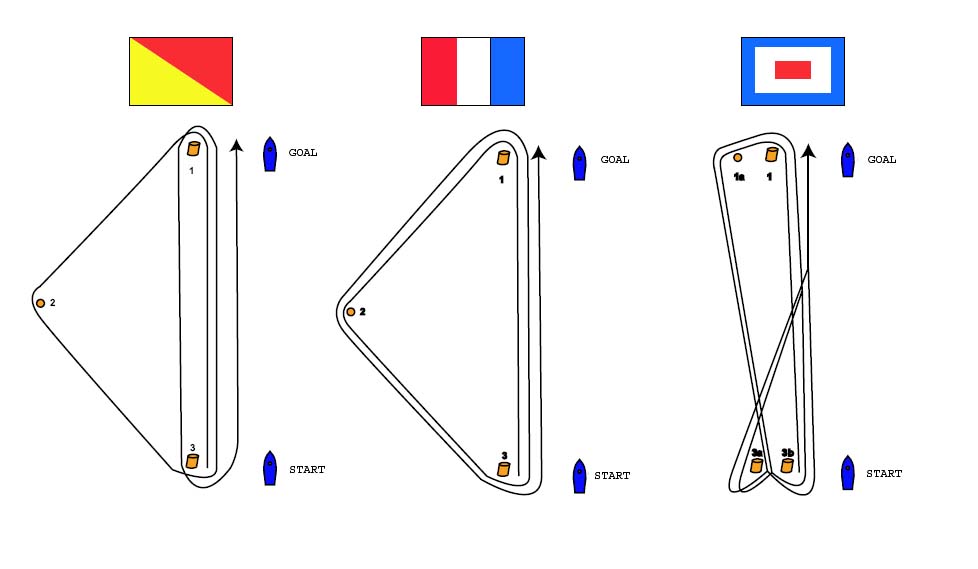 TrekantbaneStart-1-2-3-1-2-3-målTILLEGG 2 Arbitration Prosedyrer1.Introduksjon 1.1 Dette tillegget gjelder fordi seilingsbestemmelsene tilbyr arbitration som et alternativ til en vanlig protesthøring. 1.2 Arbitration innebærer en raskere prosedyre og gir en lavere straff for brudd på regler som kvalifiserer for en arbitration. 2. Avvise Arbitration Dersom noen av partene i en protest ikke ønsker at saken skal gå til arbitration, skal protesten høres ved en vanlig protesthøring. 3. Godta Arbitration 3.1 Dersom begge partene ønsker arbitration og begge er enige om; (a) å godta at protesten er gyldig; og (b) å akseptere arbitration avgjørelsen som endelig; og (c) at ingen vitner vil bli hørt I forbindelse med arbitration; og (d) at spørsmål fra partenes side vil bli begrenset til spørsmål som er nødvendige for å kunne etablere de grunnleggende kjensgjerningene. er arbitration å anse som godtatt av begge partene. 4. Arbitration Prosedyrer 4.1 To av medlemmene i protestkomiteen vil lede arbitration. 4.2 De to dommerne vil høre vitnemål fra partene og deretter gi en av følgende avgjørelser: (a) Ingen båt brøt noen regel; eller (b) En av eller begge båtene brøt en regel i Del 2 og vil få en Arbitration Straff, eller (c) Saken vil bli sendt tilbake til en protesthøring. 5. Arbitration Straff 5.1 En Arbitration Straff (ARB) vil være en poengstraff 30% (rundet opp til neste hele tall) av antall påmeldte båter i klassen. 5.2 Hvis en poengstraff under dette systemet vil resultere i poeng som er dårligere enn DSQ, skal straffen gjøres tilsvarende poeng for DSQ. 5.3 Poeng for andre båter skal ikke endres. 6. Protest Høringer 6.1 Hvis de to dommerne som leder arbitration sender saken tilbake til høring av protestkomiteen, eller hvis protestkomiteen initierer en gjenåpning av en arbitration, vil eventuell straff for et brudd på en regel i Del 2 fremdeles være en Arbitration Straff. 6.2 En part i en arbitration kan ikke be om en gjenåpning. 6.3 Dersom en arbitration går til en protesthøring under bestemmelse 6.1 kan en av, eller begge, dommerne fra arbitration være medlemmer i panelet som hører saken.